           Российская Федерация     Брянская областьДубровский районСЕРГЕЕВСКИЙ СЕЛЬСКИЙ СОВЕТ НАРОДНЫХ ДЕПУТАТОВРЕШЕНИЕот     19 мая     2022г. № 98с. СергеевкаОб организации проведения публичныхслушаний по внесению   изменений в схему  функционального зонирования Генерального плана и Правил землепользования и застройки.        В соответствии со ст. 28 Федерального закона от 06.10.2003 № 131-(D3 «Об общих принципах организации местного самоуправления в Российской Федерации», Градостроительным кодексом Российской Федерации, ст. 17   Устава Сергеевского сельского поселения  Дубровского муниципального района Брянской области, руководствуясь Положением о публичных слушаниях в муниципальном образовании Сергеевское  сельское поселение,  рассмотрев ходатайство главы администрации Дубровского района от 05.04.2022г №1012                 СЕРГЕЕВСКИЙ СЕЛЬСКИЙ СОВЕТ НАРОДНЫХ ДЕПУТАТОВРЕШИЛ:1. Назначить на « 17» июня  2022 года в 10 час. 00 мин. проведение публичных слушаний по следующему  вопросу:1.1.Внесение  изменений в схему   функционального зонирования  Генерального  плана и Правил землепользования  и застройки Сергеевского сельского поселения ,Дубровского муниципального района Брянской области ,утвержденных  решением Сергеевским сельским Советом  народных депутатов от 16.12.2019г.№32и от 16.12.2019г.№31 путем  изменения нерегламентированной территориальной  зоны  сельскохозяйственных угодий  в состав земель  сельскохозяйственного назначения  и отнесения территории площадью  202200м2 с кадастровым номером 32:05:0000000:870/1 по адресу: Российская Федерация, Брянская область, Дубровский  р-н  , СПК «Светлый» (земельные доли ), на функциональную зону ПI-I производственная зона с размещением предприятий IV и V  класса опасности на основании заявления Мельниченко Вячеслава Григорьевича.2. Определить место проведения публичных слушаний по адресу: 242763  Брянская область, Дубровский р-он , д. Алешинка, ул. Алёшинская  д. 9,  здание Сергеевской сельской библиотеки.З. Организатором публичных слушаний по заявленному вопросу назначить оргкомитет по подготовке и проведению публичных слушаний.4.Утвердить состав оргкомитета по подготовке и проведению публичных слушаний согласно  приложения.5.Поручить оргкомитету по подготовке и проведению публичных слушаний:5.1. Обеспечить прием предложений по заявленному  вопросу публичных слушаний в порядке и сроки, предусмотренные Положением о публичных слушаниях в муниципальном образовании  Сергеевское  сельское поселение.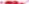 6.Настоящее Решение  разместить на сайте Сергеевской сельской администрации Дубровского муниципального района Брянской области в сети «Интернет».7.Решение  вступает в силу с момента опубликования.Глава муниципального образованияСергеевского сельское поселениеДубровского муниципального района                                                         Брянской       области                                                                          В.Г. МатвеецПриложение  к Решению главы муниципального образования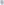  «Сергеевское сельское поселение» от  19     мая  2022 года №98СОСТАВоргкомитета по подготовке и проведению публичных слушанийМатвеец  В.Г. -  глава Сергеевского сельского Совета народных депутатов;Федорова В.С. —депутат Сергеевского сельского Совета народных депутатовАфонина Л.Н..  – инспектор Сергеевской  сельской       администрации.ПРОТОКОЛ N1                             Об организации проведения публичныхслушаний по внесению   изменений в схему  функционального зонирования Генерального  плана и Правил землепользования и застройки.Дата проведения:	 19 мая 2022 года.Место проведения: 242763  Брянская область, Дубровский р-он , д. Алешинка, ул. Алёшинская д. 9,  здание Сергеевской сельской библиотеки. Начало: 10 час, 00 мин.Присутствовали:Члены организационного комитета по подготовке и проведению публичных слушаний: Матвеец В.Г., Афонина Л.Н., Федорова В.С..Глава муниципального образования Сергеевского сельского Совета народных депутатов Матвеец  В.Г. проинформировал, что в соответствии с п. 7.3. Положения о публичных слушаниях в муниципальном образовании «Сергеевское сельское поселение» первое заседание оргкомитета проводится не позднее 3 дней с момента принятия решения о назначении публичных слушаний, на котором члены оргкомитета избирают председателя, заместителя председателя и секретаря. Выступила Федорова В.С. с предложением избрать председателем оргкомитетаМатвеец  В.Г. — главу Сергеевской сельской администрации. Других предложений не поступило.  Голосовали: «за» - единогласно.Решили:  1. Избрать председателем оргкомитет Матвеец  В.Г.,   секретарем оргкомитета – Афонину Л.Н.. 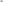 2.Прием предложений вести в течение 10 календарных дней со дня официального опубликования Решения  Дубровского муниципального района Брянской области от  19.05.2022 года №   Об организации проведения публичных слушаний по внесению   изменений в схему  функционального зонирования Генерального плана и Правил землепользования и застройки.Председатель оргкомитета                                            В.Г. МатвеецСекретарь оргкомитета                                                  Л.Н. Афонина